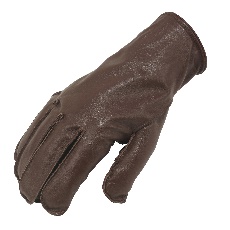 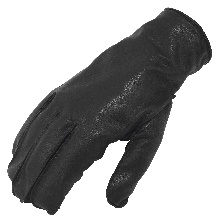 Name:			Slash Resistant Leather Patrol Glove  Description: 		Lined Slash Resistant Leather GloveColour: 		Black or BrownItem Number:		SB01994AManufacturer:		Southcombe Brothers LtdAddress:	Great Field Lane, Stoke-sub-Hamdon, Somerset, TA14 6QD, UKThis declaration of conformity is issued under the sole responsibility of the manufacturer. Conformity is shown by compliance with the requirements of the following standards: This design is identified as Category II –Intermediate PPE. It is identical to the PPE which is subject of UKCA certificate AB0321/19119-01/E00-00 issued by: Name: 			Satra Technology Centre LtdAddress: 		Wyndham Way, Telford Way, Kettering, Northamptonshire, NN16 8SD, UKApproved Body:	AB0321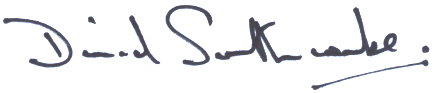 Date:  22/Oct/2021				Place of issue: Stoke-sub-Hamdon, Somerset, UK	David Southcombe 								Managing DirectorSouthcombe Brothers Limited 	BS 7971-7:2003Protective clothing and equipment for use in violent situations and in training Slash resistant gloves. Requirements and test methodsPass